МУНИЦИПАЛЬНОЕ БЮДЖЕТНОЕ УЧРЕЖДЕНИЕ ДОПОЛНИТЕЛЬНОГО ОБРАЗОВАНИЯ «ДЕТСКАЯ ХУДОЖЕСТВЕННАЯ ШКОЛА»города Рубцовска П Р И К А З02.09.2019г. 								                            № ______О формировании группВ связи с началом нового 2019-2020 учебного годаПРИКАЗЫВАЮ:          1. Сформировать группы обучающихся 
           -по дополнительной предпрофессиональной общеобразовательной программе в области изобразительного искусства «Живопись» в следующем составе:1. Преподаватель Гуменюк Р. Л. -  21группа
1.  Алтаева Елизавета
2.  Баранова Анастасия
3.  Вострикова Анжелика
4.  Дмитриева Полина
5.  Козлова Виктория
6.  Ламанова Алена
7.  Манкевич Софья
8.  Павленко Александра
9.  Тихонова Дарья
10.Ткаченко София
11.Фризена Елизавета
12.Шумеева Ангелина
13.Назаренко Виктория

- 22 группа
1.  Алексеева Мария
2.  Давыдова Татьяна
3.  Зорина Лидия
4.  Колесников Кирилл
5.  Ломова Олеся
6.  Мангузова Дарья
7.  Митяева Лилия
8.  Подобедова Оксана
9.  Полякова Елизавета
10.  Самохвалов Константин
11.  Сергеева Анастасия
12.  Уржумов Данил
13.  Шиховцов Михаил
14.  Щербакова Мария

- 23 группа
1.  Александрова Анна
2.  Беспалова Дарья
3.  Басалаева Анна
4.  Волкова Анна
5.  Гнусарькова Мария
6.  Доценко Ксения
7.  Лукашин Тимофей
8.  Манаев Артем
9.  Морозова Дарья
10.Шумов Кирилл
11.Чернова Наталья- 24 группа 
1.  Дацкова Алена
2.  Кольвашенко Валерия
3.  Киселева Елизавета
4.  Дорн Анна
5.  Осадчая Софья
6.  Переверзева Ульяна
7.  Ражева Анна
8.  Шелухина Екатерина
9.  Шелкова Василина
10.Талаева Екатерина- 25группа 
1.  Алтухова Виктория
2.  Васюнин Захар
3.  Ковешникова Вероника
4.  Коновалова Ирина
5.  Курсова Наталья
6.  Лукин Владислав
7.  Овчинникова Ирина
8.  Софиенко Дарья
9.  Тюрина Ксения             - 42группа 
1.  Бычкова София
2.  Войнаш Карина
3.  Гурина Елизавета
4.  Загайнова Кристина
5.  Лебедева Елизавета
6.  Локтионов Ярослав
7.  Мельшикова Анастасия
8.  Репринцева Мария
9.  Савинова Александра
10.Степанова Светлана
11.Тайлакова Ева

2. Преподаватель Вахтина О.А.
- 41группа
1.  Климова Арина
2.  Кононова Полина
3.  Прокопьева Дарья
4.  Птуха Степан
5.  Свиридова Ксения
6.  Стихина Владислава
7.  Суховерхова  Анастасия 
8.  Токарева Елизавета
9.  Храмова Екатерина
10. Цин Елизавета
11. Шарифзанова Софья            - 51группа
1.  Алабугина Валерия
2.  Девенчук Полина
3.  Карячкин Станислав
4.  Камнева Мария
5.  Коршикова Александра
6.  Копейкина Дарья
7.  Кирияк Полина
8.  Никитенко Валерия
9.  Мальцева Анна
10. Панкова Вероника            11. Чернышова Дарья            12. Фульдбуш Виталина
13. Шамаева Софья
- 52группа
1.  Бочарова Ангелина
2.  Буй Дарья
3.  Вольных Александра            4.  Горбачева Екатерина
5.  Дежкина Василина
6.  Живага Елизавета
7.  Ковалева Полина
8.  Кособокова Влада
9.  Курьянова Алена
10. Попова Софья
11. Самойлова Евгения
12. Свинухова Мария
13. Сигаева Екатерина            14. Шадрина Анна

3. Преподаватель Красноперова Е.А.
- 11группа
1.  Белокобылин Матвей
2.  Васюнина Алина
3.  Гребенникова Полина
4.  Задеренко Ульяна
5.  Маркина Алина
6.  Михалева Мария
7.  Михеев Елизавета            8.  Симонова Виктория

- 12группа
1.  Арефьева Дарина
2.  Борисова Полина
3.  Генрих Екатерина
4.  Гончеренко София
5.  Гузеева Алена
6.  Гридяева Ульяна
7.  Живаго Анна
8.  Иноятова Жасмин
9.  Калинина Ольга
10.Королева Алина
11.Корпик Елизавета
12.Кочубенко Екатерина
13.Киняйкина Елизавета
14.Краснощекова Дарья
15.Пахомова Юлия
16.Плотникова Анастасия
17.Романова София
18.Сапелина Ксения
19.Сафонова Альбина
20.Яцик Елизавета            21.Егунова Полина

4. Преподаватель Тимофеев В.М.
- 31группа
1.  Вереникина Ксения
2.  Дедюхина Диана
3.  Дзяная Ксения
4.  Коркина Алена            5.  Никифорова Валерия            6.  Пасечникова Анастасия
7.  Цериковский Владислав
8.  Явцева Арина

- 32группа            1. Альбрехт Екатерина
            2.  Елисеева Ксения
            3.  Кузьмина Милана
            4.  Попова Ксения
            5.  Самсонова Алиса
            6.  Харина Милана
            7.  Чичерина Валерия

            - 33группа
            1.  Алякринская Александра
            2.  Ашихмина Софья
            3.  Брунева Мария
            4.  Волощенко Алена
            5.  Вороткова Алина
            6.  Кобзева Елизавета
            7.  Костенко Екатерина
            8.  Лаптева Олеся
            9.  Лоскутова Дарья
            10.Лудан Вячеслав
            11.Трунова Полина
            12.Валяева Анна

            - 43группа
            1.  Баева Анастасия
            2.  Валова Карина  3.  ГерасимоваЮлия
            4.  Измаденова Екатерина
            5.  Кожанова Маргарита
            6.  Коляскина Вероника
            7.  Контанистова Алина
            8.  Пастухова Дарья
            9.  Попова Ангелина
            10.Харахоркина Александра
-по дополнительной предпрофессиональной общеобразовательной программе в области декоративно-прикладного искусства «Декоративно-прикладное творчество» в следующем составе:            5. Преподаватель Резатдинова Р.И.
            - 1 группа
            1. Запарнюк Данил
            2. Рязанцев Максим
            3. Сорокина Маргарита
            4. Рязанцева Татьяна
            5. Неумоина Ангелина
            6. Тимаева Томара
            7. Зломанова Дарья
           
            - 2 группа
            1. Коробко Анастасия
            2. Рыбалко Виктория
     
            - 3 группа
            1. Алябьева Александр
            2. Бондаренко Ольга
            3. Корнеева Алена
            4. Лебедева Алена

             - 4 группа
             1. Мальковских Полина
             2. Селезнева Валерия
             3. Шабурова Арина
             4. Юцикова Виктория
             - 5 группа
              1. Артемова Анастасия
              2. Горбачева Анна
              3. Засорина Анна
              4. Иванов Иван
              5. Корниенко Дарья
              6. Рыбалко Ольга
              7. Семеняк Елизавета
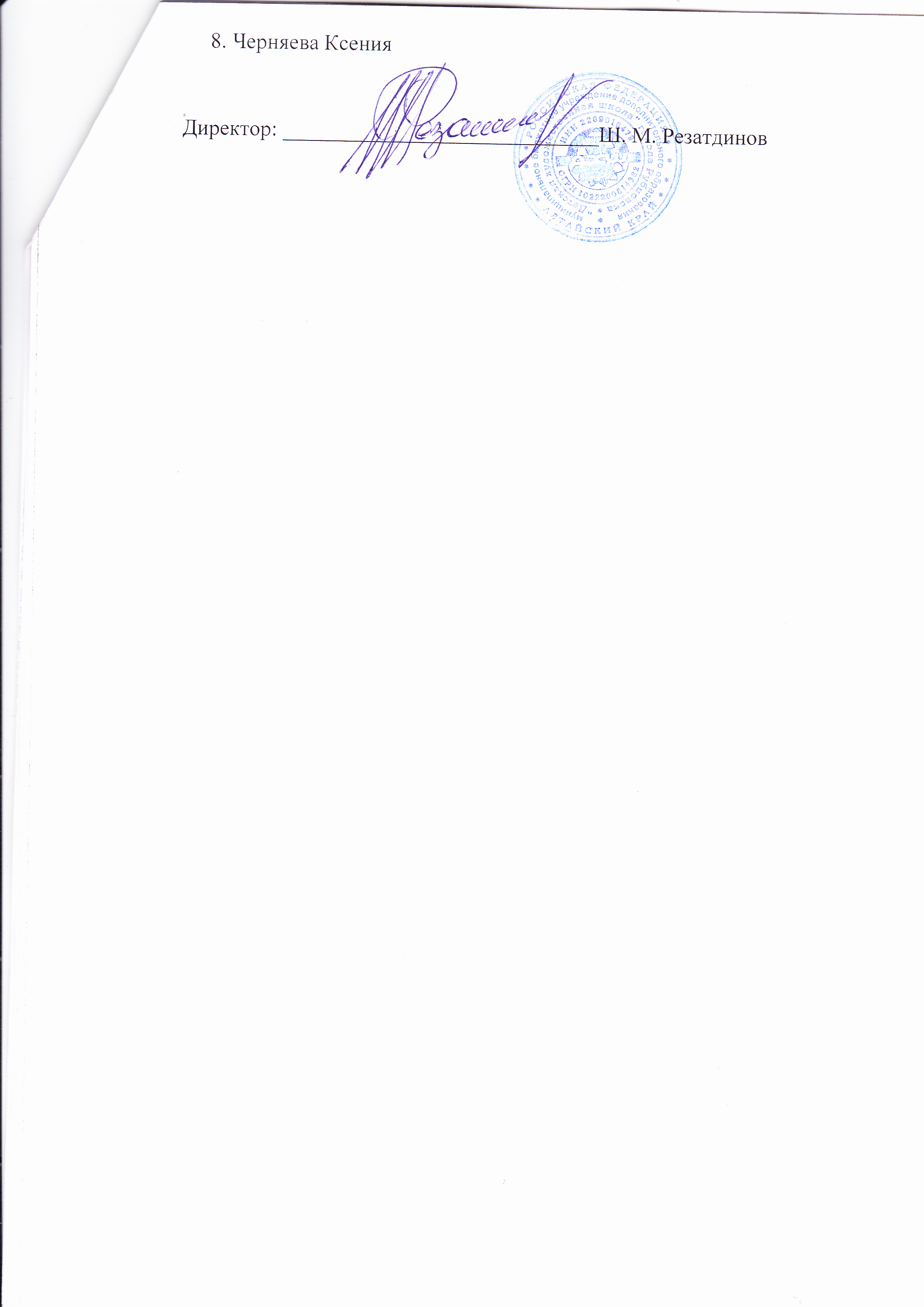 